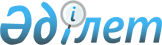 Аудандық мәслихаттың 2017 жылғы 25 желтоқсандағы № 203 "2018-2020 жылдарға арналған округтердің бюджеттері туралы" шешіміне өзгерістер енгізу туралы
					
			Күшін жойған
			
			
		
					Атырау облысы Махамбет аудандық мәслихатының 2018 жылғы 4 желтоқсандағы № 290 шешімі. Атырау облысының Әділет департаментінде 2018 жылғы 7 желтоқсанда № 4284 болып тіркелді. Күші жойылды - Атырау облысы Махамбет аудандық мәслихатының 2019 жылғы 22 қаңтардағы № 318 шешімімен (алғашқы ресми жарияланған күнінен кейін күнтізбелік он күн өткен соң қолданысқа енгізіледі).
      Ескерту. Күші жойылды - Атырау облысы Махамбет аудандық мәслихатының 22.01.2019 № 318 шешімімен (алғашқы ресми жарияланған күнінен кейін күнтізбелік он күн өткен соң қолданысқа енгізіледі).
      Қазақстан Республикасының 2008 жылғы 4 желтоқсандағы Бюджет кодексінің 109-1 бабына, "Қазақстан Республикасындағы жергілікті мемлекеттік басқару және өзін-өзі басқару туралы" Қазақстан Республикасының 2001 жылғы 23 қаңтардағы Заңының 6-бабына сәйкес және аудандық әкімдігінің 2018-2020 жылдарға арналған ауылдық округтердің бюджеттерін нақтылау туралы ұсынысын қарап, аудандық мәслихат ШЕШІМ ҚАБЫЛДАДЫ:
      1. Аудандық мәслихаттың 2017 жылғы 25 желтоқсандағы № 203 "2018-2020 жылдарға арналған ауылдық округтердің бюджеттері туралы" (нормативтік құқықтық актілерді мемлекеттік тіркеу тізілімінде № 4042 санымен тіркелген, 2018 жылғы 18 қаңтарда Қазақстан Республикасы нормативтік құқықтық актілерінің эталондық бақылау банкінде жарияланған) шешіміне келесі өзгерістер енгізілсін:
      2-тармақта:
      1) тармақшада: 


      "96 024" сандары "98 870" сандарымен ауыстырылсын; 
      "24 280" сандары "25 380" сандарымен ауыстырылсын;
      "53 608" сандары "55 354" сандарымен ауыстырылсын;
      2) тармақшада:
      "96 024" сандары "98 870" сандарымен ауыстырылсын; 
      3-тармақта:
      1) тармақшада: 


      "62 813" сандары "65 003" сандарымен ауыстырылсын; 
      "5 907" сандары "8 179" сандарымен ауыстырылсын;
      "55 023" сандары "54 941" сандарымен ауыстырылсын;
      2) тармақшада:
      "62 813" сандары "65 003" сандарымен ауыстырылсын.
      4-тармақта:
      1) тармақшада: 


      "83 175" сандары "83 099" сандарымен ауыстырылсын; 
      "7 207" сандары "6 651" сандарымен ауыстырылсын;
      "75 684" сандары "76 164" сандарымен ауыстырылсын;
      2) тармақшада:
      "83 175" сандары "83 099" сандарымен ауыстырылсын.
      5-тармақта:
      1) тармақшада: 


      "77 765" сандары "76 809" сандарымен ауыстырылсын; 
      "3 646" сандары "2 709" сандарымен ауыстырылсын;
      "74 119" сандары "74 100" сандарымен ауыстырылсын;
      2) тармақшада:
      "77 765" сандары "76 809" сандарымен ауыстырылсын.
      6-тармақта:
      1) тармақшада: 


      "507 306" сандары "517 309" сандарымен ауыстырылсын; 
      "429 869" сандары "439 872" сандарымен ауыстырылсын;
      2) тармақшада:
      "507 306" сандары "517 309" сандарымен ауыстырылсын.
      7-тармақта:
      1) тармақшада: 


      "60 659" сандары "60 359" сандарымен ауыстырылсын; 
      "55 637" сандары "55 337" сандарымен ауыстырылсын;
      2) тармақшада:
      "60 659" сандары "60 359" сандарымен ауыстырылсын.
      8-1 тармақ жаңа редакцияда мазмұндалсын:
      "2018 жылға арналған ауылдық округтердің бюджеттерінде аудандық бюджеттен 59 610 мың теңге сомасында ағымдағы нысаналы трансферттер көзделгені ескерілсін, оның ішінде:
      Алмалы ауылдық округінің білім беру ұйымдарын ағымдағы ұстауға – 11 456 мың теңге;
      ауылдық округтер әкімі аппараттарының ағымдағы шығындарына – 3 917 мың теңге, оның ішінде:
      Алмалы ауылдық округіне -1 746 мың теңге;
      Бейбарыс ауылдық округіне -1 260 мың теңге;
      Махамбет ауылдық округіне - 911 мың теңге;
      жекешелендіру және коммуналдық мүліктерді басқаруға– 341 мың теңге, оның ішінде:
      Есбол ауылдық округіне – 281 мың теңге;
      Махамбет ауылдық округіне – 60 мың теңге;
      Бейбарыс ауылдық округінде білім беру нысандарын күрделі жөндеу үшін жобалау-сметалық құжаттама жасақтауға – 1 498 мың теңге;
      Сарайшық ауылдық округіндегі әлеуметтік қорғау ұйымдарын ағымдағы ұстауға – 1 039 мың теңге;
      елді мекендердің санитариясын қамтамасыз етуге – 1 888 мың теңге, оның ішінде:
      Бақсай ауылдық округіне - 388 мың теңге;
      Махамбет ауылдық округіне – 1 500 мың теңге;
      елді мекендерді абаттандыру және көгалдандыруға – 14 136 мың теңге, оның ішінде:
      Есбол ауылдық округіне – 171 мың теңге;
      Махамбет ауылдық округіне – 12 936 мың теңге;
      Сарайшық ауылдық округіне – 1 029 мың теңге;
      мәдениет ұйымдарының ағымдағы шығындарына – 9 450 мың теңге, оның ішінде:
      Есбол ауылдық округіне – 150 мың теңге;
      Алмалы ауылдық округіне – 4 457 мың теңге;
      Бейбарыс ауылдық округіне – 243 мың теңге;
      Махамбет ауылдық округіне – 4 600 мың теңге;
      Махамбет ауылдық округінің мәдениет ұйымдарын материалдық-техникалық жарақтандыруға – 7 140 мың теңге;
      қысқы мерзімге дайындық жұмыстарын жүргізуге - 5 160 мың теңге, оның ішінде:
      Алға ауылдық округіне – 400 мың теңге;
      Алмалы ауылдық округіне – 400 мың теңге;
      Бақсай ауылдық округіне – 390 мың теңге;
      Бейбарыс ауылдық округіне – 1 080 мың теңге;
      Есбол ауылдық округіне – 750 мың теңге;
      Махамбет ауылдық округіне – 1 700 мың теңге;
      Сарайшық ауылдық округіне – 440 мың теңге;
      елді мекендердегі көшелерді жарықтандыруға – 3 585 мың теңге, оның ішінде:
      Бейбарыс ауылдық округіне – 473 мың теңге;
      Махамбет ауылдық округіне – 3 112 мың теңге.".
      2. Көрсетілген шешімнің 1, 4, 7, 10, 13, 16, 19 қосымшалары осы шешімнің 1, 2, 3, 4, 5, 6, 7 қосымшаларына сәйкес жаңа редакцияда мазмұндалсын. 
      3. Осы шешімнің орындалысына бақылау жасау аудандық мәслихаттың заңдылықты сақтау, экономика және бюджет, қаржы мәселелері жөніндегі тұрақты комиссияның төрағасына (Б. Рахметов) жүктелсін.
      4. Осы шешім 2018 жылғы 1 қаңтардан бастап қолданысқа енгізіледі. 2018 жылға арналған Алға ауылдық округінің бюджеті 2018 жылға арналған Алмалы ауылдық округінің бюджеті 2018 жылға арналған Бақсай ауылдық округінің бюджеті 2018 жылға арналған Бейбарыс ауылдық округінің бюджеті 2018 жылға арналған Есбол ауылдық округінің бюджеті 2018 жылға арналған Махамбет ауылдық округінің бюджеті 2018 жылға арналған Сарайшық ауылдық округінің бюджеті
					© 2012. Қазақстан Республикасы Әділет министрлігінің «Қазақстан Республикасының Заңнама және құқықтық ақпарат институты» ШЖҚ РМК
				
      Аудандық мәслихаттың кезектен тыс
32 -сессиясының төрағасы

Б. Рахметов

      Аудандық мәслихат хатшысы

М. Мырзашев
Аудандық мәслихаттың 2018 жылғы 4 желтоқсандағы № 290 шешіміне 1 қосымшаАудандық мәслихаттың 2017жылғы 25 желтоқсандағы № 203 шешіміне 1 қосымша
Санаты
Санаты
Санаты
Санаты
Сомасы мың теңге
Сыныбы 
Сыныбы 
Сыныбы 
Сомасы мың теңге
Ішкі сыныбы
Ішкі сыныбы
Сомасы мың теңге
А т а у ы
I. Кірістер
59690
1
Салықтық түсімдер
3047
01
Табыс салығы
1192
2
Жеке табыс салығы
1192
04
Меншікке салынатын салықтар
1855
1
Мүлікке салынатын салықтар
26
3
Жер салығы
100
4
Көлік құралдарына салынатын салық
1729
05
Тауарларға, жұмыстарға және қызметтерге салынатын ішкі салықтар
4
Кәсіпкерлік және кәсіби қызметті жүргізгені үшін алынатын алымдар
2
Салықтық емес түсімдер
1761
01
Мемлекеттік меншіктен түсетін кірістер
77
1
Мемлекеттік кәсіпорындардың таза кірісі бөлігінің түсімдері
4
Мемлекет меншігіндегі, заңды тұлғалардағы қатысу үлесіне кірістер
5
Мемлекет меншігіндегі мүлікті жалға беруден түсетін кірістер
77
04
Мемлекеттік бюджеттен қаржыландырылатын, сондай-ақ Қазақстан Республикасы Ұлттық Банкінің бюджетінен (шығыстар сметасынан) ұсталатын және қаржыландырылатын мемлекеттік мекемелер салатын айыппұлдар, өсімпұлдар, санкциялар, өндіріп алулар
1
Мұнай секторы ұйымдарынан түсетін түсімдерді қоспағанда, мемлекеттік бюджеттен қаржыландырылатын, сондай-ақ Қазақстан Республикасы Ұлттық Банкінің бюджетінен (шығыстар сметасынан) ұсталатын және қаржыландырылатын мемлекеттік мекемелер салатын айыппұлдар, өсімпұлдар, санкциялар, өндіріп алулар
06
Басқа да салықтық емес түсімдер
1684
1
Басқа да салықтық емес түсімдер
1684
3
Негізгі капиталды сатудан түсетін түсімдер
01
Мемлекеттік мекемелерге бекітілген мемлекеттік мүлікті сату
1
Мемлекеттік мекемелерге бекітілген мемлекеттік мүлікті сату
4
Трансферттер түсімдері
54882
02
Мемлекеттік басқарудың жоғары тұрған органдарынан түсетін трансферттер
54882
3
Аудандардың (облыстық маңызы бар қаланың) бюджетінен трансферттер
54882
Функционалдық 

топ
Функционалдық 

топ
Функционалдық 

топ
Функционалдық 

топ
Сомасы,мың теңге
Әкімші
Әкімші
Әкімші
Сомасы,мың теңге
Бағдарлама
Бағдарлама
Сомасы,мың теңге
А т а у ы
II. Шығындар
59690
01
Жалпы сипаттағы мемлекеттік қызметтер
17037
124
Аудандық маңызы бар қала, ауыл, кент, ауылдық округ әкімінің аппараты
17037
001
 Аудандық маңызы бар қаланың, кент, ауыл, ауылдық округ әкімінің қызметін қамтамасыз ету жөніндегі қызметтер
16631
022
Мемлекеттік органның күрделі шығыстары
032
Ведомстволық бағыныстағы мемлекеттік мекемелерінің және ұйымдарының күрделі шығыстары
406
04
Білім беру
28882
124
Аудандық маңызы бар қала, кент, ауыл, ауылдық округ әкімінің аппараты
28882
004
Мектепке дейінгі тәрбиелеу және оқыту және мектепке дейінгі тәрбиелеу және оқыту ұйымдарында медициналық қызмет көрсетуді ұйымдастыру 
28882
124
Аудандық маңызы бар қала, кент, ауыл, ауылдық округ әкімінің аппараты
005
Ауылдық жерлерде балаларды мектепке дейін тегін алып баруды және кері алып келуді ұйымдастыру
05
Денсаулық сақтау
124
Аудандық маңызы бар қала, кент, ауыл, ауылдық округ әкімінің аппараты
002
Шұғыл жағдайларда науқасы ауыр адамдарды дәрігерлік көмек көрсететін жақын жердегі денсаулық сақтау ұйымына жеткізуді ұйымдастыр
06
Әлеуметтік көмек және әлеуметтік қамсыздандыру 
124
Аудандық маңызы бар қала, кент, ауыл, ауылдық округ әкімінің аппараты
003
Мұқтаж азаматтарға үйде әлеуметтік көмек көрсету 
07
Тұрғын үй – коммуналдық шаруашылық 
3212
124
 Аудандық маңызы бар қала, кент, ауыл, ауылдық округ әкімінің аппараты
007
Аудандық маңызы бар қаланың, кенттің, ауылдың , ауылдық округтің мемлекеттік тұрғын үй қорының сақталуын ұйымдастыру 
124
Аудандық маңызы бар қала, кент, ауыл, ауылдық округ әкімінің аппараты
014
Елді мекендерді сумен жабдықтауды ұйымдастыру
124
Аудандық маңызы бар қала, кент, ауыл, ауылдық округ әкімінің аппараты
3212
008
Елді мекендердегі көшелерді жарықтандыру
692
009
Елді мекендердің санитариясын қамтамасыз ету
198
010
Жерлеу орындарын күтіп ұстау және туысы жоқ адамдарды жерлеу
011
Елді мекендерді абаттандыру мен көгалдандыру
2322
08
Мәдениет, спорт, туризм және ақпараттық кеңістік
8231
124
Аудандық маңызы бар қала, кент, ауыл, ауылдық округ әкімінің аппараты
8231
006
Жергілікті деңгейде мәдени – демалыс жұмыстарын қолдау
8231
12
Көлік және коммуникация
124
Аудандық маңызы бар қала, кент, ауыл, ауылдық округ әкімінің аппараты
013
Аудандық маңызы бар қалаларда, кенттерде, ауылдарда , ауылдық округтерде автомобиль жолдарының жұмыс істеуін қамтамасыз ету
13
Басқалар 
33
124
Аудандық маңызы бар қала, кент, ауыл, ауылдық округ әкімінің аппараты
33
040
Өңірлерді дамытудың 2020 жылға дейінгі бағдарламасы шеңберінде өңірлерді экономикалық дамытуға жәрдемдесу бойынша шараларды іске асыруға елді мекендерді жайластыруды шешуге арналған іс-шараларды іске асыру
33
15
Трансферттер
2295
124
Аудандық маңызы бар қала, кент, ауыл, ауылдық округ әкімінің аппараты
2295
051
Заңнаманы өзгертуге байланысты жоғары тұрған бюджеттің шығындарын өтеуге төменгі тұрған бюджеттен ағымдағы нысаналы трансферттер
2295
III.Таза бюджеттік кредиттеу
Бюджеттік кредиттер
Санаты
Санаты
Санаты
Санаты
Сомасы мың теңге
Сыныбы 
Сыныбы 
Сыныбы 
Сомасы мың теңге
Ішкі 

сыныбы
Ішкі 

сыныбы
Сомасы мың теңге
А т а у ы
Бюджеттік кредиттерді өтеу
5
Бюджеттік кредиттерді өтеу
01
Бюджеттік кредиттерді өтеу
1
Мемлекеттік бюджеттен берілген бюджеттік кредиттерді өтеу
Функционалдық 

топ
Функционалдық 

топ
Функционалдық 

топ
Функционалдық 

топ
Сомасы мың теңге
Әкімші
Әкімші
Әкімші
Сомасы мың теңге
Бағдарлама
Бағдарлама
Сомасы мың теңге
А т а у ы
IV. Қаржы активтерімен операциялар бойынша сальдо
Қаржы активтерін сатып алу
13
Басқалар
Санаты
Санаты
Санаты
Санаты
Сомасы мың теңге
Сыныбы 
Сыныбы 
Сыныбы 
Сомасы мың теңге
Ішкі 

сыныбы
Ішкі 

сыныбы
Сомасы мың теңге
А т а у ы
Мемлекеттің қаржы активтерін сатудан түсетін түсімдер
6
Мемлекеттің қаржы активтерін сатудан түсетін түсімдер
01
Мемлекеттің қаржы активтерін сатудан түсетін түсімдер
1
Қаржы активтерін ел ішінде сатудан түсетін түсімдер
Санаты
Санаты
Санаты
Санаты
Сомасы мың теңге
Сыныбы 
Сыныбы 
Сыныбы 
Сомасы мың теңге
Ішкі 

сыныбы
Ішкі 

сыныбы
Сомасы мың теңге
А т а у ы
V. Бюджет тапшылығы (профициті)
VI. Бюджет тапшылығын қаржыландыру (профицитін пайдалану) 
7
Қарыздар түсімі
01
Мемлекеттік ішкі қарыздар
2
Қарыз алу келісім – шарттары
Санаты
Санаты
Санаты
Санаты
Сомасы мың теңге
Сыныбы 
Сыныбы 
Сыныбы 
Сомасы мың теңге
Ішкі 

сыныбы
Ішкі 

сыныбы
Сомасы мың теңге
А т а у ы
8
Бюджет қаражатының пайдаланылатын қалдықтары
01
Бюджет қаражаты қалдықтары
1
Бюджет қаражатының бос қалдықтарыАудандық мәслихаттың 2018 жылғы 4 желтоқсандағы № 290 шешіміне 2 қосымшаАудандық мәслихаттың 2017 жылғы 25 желтоқсандағы № 203 шешіміне 4 қосымша
Санаты
Санаты
Санаты
Санаты
Сомасы мың теңге
Сыныбы 
Сыныбы 
Сыныбы 
Сомасы мың теңге
Ішкі сыныбы
Ішкі сыныбы
Сомасы мың теңге
А т а у ы
I. Кірістер
98870
1
Салықтық түсімдер
25380
01
Табыс салығы
 10815 
2
Жеке табыс салығы
10815 
04
Меншікке салынатын салықтар
14565
1
Мүлікке салынатын салықтар
142
3
Жер салығы
1808
4
Көлік құралдарына салынатын салық
12615
05
Тауарларға, жұмыстарға және қызметтерге салынатын ішкі салықтар
4
Кәсіпкерлік және кәсіби қызметті жүргізгені үшін алынатын алымдар
2
Салықтық емес түсімдер
18136
01
Мемлекеттік меншіктен түсетін кірістер
1
Мемлекеттік кәсіпорындардың таза кірісі бөлігінің түсімдері
4
Мемлекет меншігіндегі, заңды тұлғалардағы қатысу үлесіне кірістер
5
Мемлекет меншігіндегі мүлікті жалға беруден түсетін кірістер
04
Мемлекеттік бюджеттен қаржыландырылатын, сондай-ақ Қазақстан Республикасы Ұлттық Банкінің бюджетінен (шығыстар сметасынан) ұсталатын және қаржыландырылатын мемлекеттік мекемелер салатын айыппұлдар, өсімпұлдар, санкциялар, өндіріп алулар
1
Мұнай секторы ұйымдарынан түсетін түсімдерді қоспағанда, мемлекеттік бюджеттен қаржыландырылатын, сондай-ақ Қазақстан Республикасы Ұлттық Банкінің бюджетінен (шығыстар сметасынан) ұсталатын және қаржыландырылатын мемлекеттік мекемелер салатын айыппұлдар, өсімпұлдар, санкциялар, өндіріп алулар
06
Басқа да салықтық емес түсімдер
18136
1
Басқа да салықтық емес түсімдер
18136
3
Негізгі капиталды сатудан түсетін түсімдер
01
Мемлекеттік мекемелерге бекітілген мемлекеттік мүлікті сату
1
Мемлекеттік мекемелерге бекітілген мемлекеттік мүлікті сату
4
Трансферттер түсімдері
55354
02
Мемлекеттік басқарудың жоғары тұрған органдарынан түсетін трансферттер
55354
3
Аудандардың (облыстық маңызы бар қаланың) бюджетінен трансферттер
55354
Функционалдық 

Топ
Функционалдық 

Топ
Функционалдық 

Топ
Функционалдық 

Топ
Функционалдық 

Топ
Функционалдық 

Топ
Функционалдық 

Топ
Сомасы,мың теңге
Сомасы,мың теңге
Әкімші
Әкімші
Әкімші
Әкімші
Әкімші
Әкімші
Сомасы,мың теңге
Сомасы,мың теңге
Бағдарлама
Бағдарлама
Бағдарлама
Бағдарлама
Сомасы,мың теңге
Сомасы,мың теңге
А т а у ы
А т а у ы
II. Шығындар
II. Шығындар
98870
98870
01
Жалпы сипаттағы мемлекеттік қызметтер
Жалпы сипаттағы мемлекеттік қызметтер
22128
22128
124
124
Аудандық маңызы бар қала, кент, ауыл, ауылдық округ әкімінің аппараты
Аудандық маңызы бар қала, кент, ауыл, ауылдық округ әкімінің аппараты
22128
22128
001
001
Аудандық маңызы бар қаланың, кент, ауыл, ауылдық округ әкімінің қызметін қамтамасыз ету жөніндегі қызметтер
Аудандық маңызы бар қаланың, кент, ауыл, ауылдық округ әкімінің қызметін қамтамасыз ету жөніндегі қызметтер
22128
22128
022
022
Мемлекеттік органның күрделі шығыстары
Мемлекеттік органның күрделі шығыстары
032
032
Ведомстволық бағыныстағы мемлекеттік мекемелерінің және ұйымдарының күрделі шығыстары
Ведомстволық бағыныстағы мемлекеттік мекемелерінің және ұйымдарының күрделі шығыстары
04
Білім беру
Білім беру
44555
44555
124
124
Қаладағы аудан, аудандық маңызы бар қала, кент, ауыл, ауылдық округ әкімінің аппараты
Қаладағы аудан, аудандық маңызы бар қала, кент, ауыл, ауылдық округ әкімінің аппараты
44555
44555
004
004
Мектепке дейінгі тәрбиелеу және оқыту және мектепке дейінгі тәрбиелеу және оқыту ұйымдарында медициналық қызмет көрсетуді ұйымдастыру 
Мектепке дейінгі тәрбиелеу және оқыту және мектепке дейінгі тәрбиелеу және оқыту ұйымдарында медициналық қызмет көрсетуді ұйымдастыру 
44555
44555
124
124
Аудандық маңызы бар қала, кент, ауыл, ауылдық округ әкімінің аппараты
Аудандық маңызы бар қала, кент, ауыл, ауылдық округ әкімінің аппараты
005
005
Ауылдық жерлерде балаларды мектепке дейін тегін алып баруды және кері алып келуді ұйымдастыру
Ауылдық жерлерде балаларды мектепке дейін тегін алып баруды және кері алып келуді ұйымдастыру
05
Денсаулық сақтау
Денсаулық сақтау
124
124
Аудандық маңызы бар қала, кент, ауыл, ауылдық округ әкімінің аппараты
Аудандық маңызы бар қала, кент, ауыл, ауылдық округ әкімінің аппараты
002
002
Шұғыл жағдайларда науқасы ауыр адамдарды дәрігерлік көмек көрсететін жақын жердегі денсаулық сақтау ұйымына жеткізуді ұйымдастыру
Шұғыл жағдайларда науқасы ауыр адамдарды дәрігерлік көмек көрсететін жақын жердегі денсаулық сақтау ұйымына жеткізуді ұйымдастыру
06
Әлеуметтік көмек және әлеуметтік қамсыздандыру 
Әлеуметтік көмек және әлеуметтік қамсыздандыру 
2166
2166
124
124
Аудандық маңызы бар қала, кент, ауыл, ауылдық округ әкімінің аппараты
Аудандық маңызы бар қала, кент, ауыл, ауылдық округ әкімінің аппараты
2166
2166
003
003
Мұқтаж азаматтарға үйде әлеуметтік көмек көрсету 
Мұқтаж азаматтарға үйде әлеуметтік көмек көрсету 
2166
2166
07
Тұрғын үй – коммуналдық шаруашылық 
Тұрғын үй – коммуналдық шаруашылық 
2257
2257
124
124
Аудандық маңызы бар қала, кент, ауыл, ауылдық округ әкімінің аппараты
Аудандық маңызы бар қала, кент, ауыл, ауылдық округ әкімінің аппараты
007
007
Аудандық маңызы бар қаланың, кенттің, ауылдың , ауылдық округтің мемлекеттік тұрғын үй қорының сақталуын ұйымдастыру 
Аудандық маңызы бар қаланың, кенттің, ауылдың , ауылдық округтің мемлекеттік тұрғын үй қорының сақталуын ұйымдастыру 
124
124
Аудандық маңызы бар қала, кент, ауыл, ауылдық округ әкімінің аппараты
Аудандық маңызы бар қала, кент, ауыл, ауылдық округ әкімінің аппараты
380
380
014
014
Елді мекендерді сумен жабдықтауды ұйымдастыру
Елді мекендерді сумен жабдықтауды ұйымдастыру
380
380
124
124
Аудандық маңызы бар қала, кент, ауыл, ауылдық округ әкімінің аппараты
Аудандық маңызы бар қала, кент, ауыл, ауылдық округ әкімінің аппараты
1877
1877
008
008
Елді мекендердегі көшелерді жарықтандыру
Елді мекендердегі көшелерді жарықтандыру
1125
1125
009
009
Елді мекендердің санитариясын қамтамасыз ету
Елді мекендердің санитариясын қамтамасыз ету
530
530
010
010
Жерлеу орындарын күтіп ұстау және туысы жоқ адамдарды жерлеу
Жерлеу орындарын күтіп ұстау және туысы жоқ адамдарды жерлеу
011
011
Елді мекендерді абаттандыру мен көгалдандыру
Елді мекендерді абаттандыру мен көгалдандыру
222
222
08
Мәдениет, спорт, туризм және ақпараттық кеңістік
Мәдениет, спорт, туризм және ақпараттық кеңістік
11021
11021
124
124
Аудандық маңызы бар қала, кент, ауыл, ауылдық округ әкімінің аппараты
Аудандық маңызы бар қала, кент, ауыл, ауылдық округ әкімінің аппараты
11021
11021
006
006
Жергілікті деңгейде мәдени – демалыс жұмыстарын қолдау
Жергілікті деңгейде мәдени – демалыс жұмыстарын қолдау
11021
11021
12
Көлік және коммуникация
Көлік және коммуникация
12081
12081
124
124
Аудандық маңызы бар қала, кент, ауыл, ауылдық округ әкімінің аппараты
Аудандық маңызы бар қала, кент, ауыл, ауылдық округ әкімінің аппараты
12081
12081
013
013
Аудандық маңызы бар қалаларда, кенттерде, ауылдарда , ауылдық округтерде автомобиль жолдарының жұмыс істеуін қамтамасыз ету
Аудандық маңызы бар қалаларда, кенттерде, ауылдарда , ауылдық округтерде автомобиль жолдарының жұмыс істеуін қамтамасыз ету
045
045
Аудандық маңызы бар қалаларда, ауылдарда, кенттерде, ауылдық округтерде автомобиль жолдарын күрделі және орташа жөндеу
Аудандық маңызы бар қалаларда, ауылдарда, кенттерде, ауылдық округтерде автомобиль жолдарын күрделі және орташа жөндеу
12081
12081
13
Басқалар 
Басқалар 
2355
2355
124
124
Аудандық маңызы бар қала, кент, ауыл, ауылдық округ әкімінің аппараты
Аудандық маңызы бар қала, кент, ауыл, ауылдық округ әкімінің аппараты
2355
2355
040
040
Өңірлерді дамытудың 2020 жылға дейінгі бағдарламасы шеңберінде өңірлерді экономикалық дамытуға жәрдемдесу бойынша шараларды іске асыруға елді мекендерді жайластыруды шешуге арналған іс-шараларды іске асыру
Өңірлерді дамытудың 2020 жылға дейінгі бағдарламасы шеңберінде өңірлерді экономикалық дамытуға жәрдемдесу бойынша шараларды іске асыруға елді мекендерді жайластыруды шешуге арналған іс-шараларды іске асыру
2355
2355
15
Трансферттер
Трансферттер
2307
2307
124
124
Аудандық маңызы бар қала, кент, ауыл, ауылдық округ әкімінің аппараты
Аудандық маңызы бар қала, кент, ауыл, ауылдық округ әкімінің аппараты
2307
2307
051
051
Заңнаманы өзгертуге байланысты жоғары тұрған бюджеттің шығындарын өтеуге төменгі тұрған бюджеттен ағымдағы нысаналы трансферттер
Заңнаманы өзгертуге байланысты жоғары тұрған бюджеттің шығындарын өтеуге төменгі тұрған бюджеттен ағымдағы нысаналы трансферттер
2307
2307
III.Таза бюджеттік кредиттеу
III.Таза бюджеттік кредиттеу
Бюджеттік кредиттер
Бюджеттік кредиттер
Санаты
Санаты
Санаты
Санаты
Санаты
Санаты
Санаты
Санаты
Сомасы мың теңге
Сыныбы 
Сыныбы 
Сыныбы 
Сыныбы 
Сыныбы 
Сыныбы 
Сомасы мың теңге
Ішкі 

сыныбы
Ішкі 

сыныбы
Ішкі 

сыныбы
Ішкі 

сыныбы
Сомасы мың теңге
А т а у ы
А т а у ы
Бюджеттік кредиттерді өтеу
Бюджеттік кредиттерді өтеу
5
5
Бюджеттік кредиттерді өтеу
Бюджеттік кредиттерді өтеу
01
01
Бюджеттік кредиттерді өтеу
Бюджеттік кредиттерді өтеу
1
1
Мемлекеттік бюджеттен берілген бюджеттік кредиттерді өтеу
Мемлекеттік бюджеттен берілген бюджеттік кредиттерді өтеу
Функционалдық 

топ
Функционалдық 

топ
Функционалдық 

топ
Функционалдық 

топ
Сомасы мың теңге
Әкімші
Әкімші
Әкімші
Сомасы мың теңге
Бағдарлама
Бағдарлама
Сомасы мың теңге
А т а у ы
IV. Қаржы активтерімен операциялар бойынша сальдо
Қаржы активтерін сатып алу
13
Басқалар
Санаты
Санаты
Санаты
Санаты
Сомасы мың теңге
Сыныбы 
Сыныбы 
Сыныбы 
Сомасы мың теңге
Ішкі 

сыныбы
Ішкі 

сыныбы
Сомасы мың теңге
А т а у ы
Мемлекеттің қаржы активтерін сатудан түсетін түсімдер
6
Мемлекеттің қаржы активтерін сатудан түсетін түсімдер
01
Мемлекеттің қаржы активтерін сатудан түсетін түсімдер
1
Қаржы активтерін ел ішінде сатудан түсетін түсімдер
Санаты
Санаты
Санаты
Санаты
Сомасы мың теңге
Сыныбы 
Сыныбы 
Сыныбы 
Сомасы мың теңге
Ішкі 

сыныбы
Ішкі 

сыныбы
Сомасы мың теңге
А т а у ы
V. Бюджет тапшылығы (профициті)
VI. Бюджет тапшылығын қаржыландыру (профицитін пайдалану) 
7
Қарыздар түсімі
01
Мемлекеттік ішкі қарыздар
2
Қарыз алу келісім – шарттары
Санаты
Санаты
Санаты
Санаты
Сомасы мың теңге
Сыныбы 
Сыныбы 
Сыныбы 
Сомасы мың теңге
Ішкі 

сыныбы
Ішкі 

сыныбы
Сомасы мың теңге
А т а у ы
8
Бюджет қаражатының пайдаланылатын қалдықтары
01
Бюджет қаражаты қалдықтары
1
Бюджет қаражатының бос қалдықтарыАудандық мәслихаттың 2018 жылғы 4 желтоқсандағы № 290 шешіміне 3 қосымшаАудандық мәслихаттың 2017жылғы 25 желтоқсандағы № 203 шешіміне 7 қосымша
Санаты
Санаты
Санаты
Санаты
Сомасы мың теңге
Сыныбы 
Сыныбы 
Сыныбы 
Сомасы мың теңге
Ішкі сыныбы
Ішкі сыныбы
Сомасы мың теңге
А т а у ы
I. Кірістер
65003
1
Салықтық түсімдер
8179
01
Табыс салығы
5178
2
Жеке табыс салығы
5178
04
Меншікке салынатын салықтар
3001
1
Мүлікке салынатын салықтар
33
3
Жер салығы
145
4
Көлік құралдарына салынатын салық
2823
05
Тауарларға, жұмыстарға және қызметтерге салынатын ішкі салықтар
4
Кәсіпкерлік және кәсіби қызметті жүргізгені үшін алынатын алымдар
2
Салықтық емес түсімдер
1883
01
Мемлекеттік меншіктен түсетін кірістер
1
Мемлекеттік кәсіпорындардың таза кірісі бөлігінің түсімдері
4
Мемлекет меншігіндегі, заңды тұлғалардағы қатысу үлесіне кірістер
5
Мемлекет меншігіндегі мүлікті жалға беруден түсетін кірістер
04
Мемлекеттік бюджеттен қаржыландырылатын, сондай-ақ Қазақстан Республикасы Ұлттық Банкінің бюджетінен (шығыстар сметасынан) ұсталатын және қаржыландырылатын мемлекеттік мекемелер салатын айыппұлдар, өсімпұлдар, санкциялар, өндіріп алулар
1
Мұнай секторы ұйымдарынан түсетін түсімдерді қоспағанда, мемлекеттік бюджеттен қаржыландырылатын, сондай-ақ Қазақстан Республикасы Ұлттық Банкінің бюджетінен (шығыстар сметасынан) ұсталатын және қаржыландырылатын мемлекеттік мекемелер салатын айыппұлдар, өсімпұлдар, санкциялар, өндіріп алулар
06
Басқа да салықтық емес түсімдер
1883
1
Басқа да салықтық емес түсімдер
1883
3
Негізгі капиталды сатудан түсетін түсімдер
01
Мемлекеттік мекемелерге бекітілген мемлекеттік мүлікті сату
1
Мемлекеттік мекемелерге бекітілген мемлекеттік мүлікті сату
4
Трансферттер түсімдері
54941
02
Мемлекеттік басқарудың жоғары тұрған органдарынан түсетін трансферттер
54941
3
Аудандардың (облыстық маңызы бар қаланың) бюджетінен трансферттер
54941
Функционалдық 

Топ
Функционалдық 

Топ
Функционалдық 

Топ
Функционалдық 

Топ
Сомасы,мың теңге
Әкімші
Әкімші
Әкімші
Сомасы,мың теңге
Бағдарлама
Бағдарлама
Сомасы,мың теңге
А т а у ы
II. Шығындар
65003
01
Жалпы сипаттағы мемлекеттік қызметтер
16745
124
Аудандық маңызы бар қала, кент, ауыл, ауылдық округ әкімінің аппараты
16745
001
Аудандық маңызы бар қаланың, кент, ауыл, ауылдық округ әкімінің қызметін қамтамасыз ету жөніндегі қызметтер
16505
022
Мемлекеттік органның күрделі шығыстары
032
Ведомстволық бағыныстағы мемлекеттік мекемелерінің және ұйымдарының күрделі шығыстары
240
04
Білім беру
25961
124
Қаладағы аудан, аудандық маңызы бар қала, кент, ауыл, ауылдық округ әкімінің аппараты
25961
004
Мектепке дейінгі тәрбиелеу және оқыту және мектепке дейінгі тәрбиелеу және оқыту ұйымдарында медициналық қызмет көрсетуді ұйымдастыру 
25961
124
Аудандық маңызы бар қала, кент, ауыл, ауылдық округ әкімінің аппараты
005
Ауылдық жерлерде балаларды мектепке дейін тегін алып баруды және кері алып келуді ұйымдастыру
05
Денсаулық сақтау
124
Аудандық маңызы бар қала, кент, ауыл, ауылдық округ әкімінің аппараты
002
Шұғыл жағдайларда науқасы ауыр адамдарды дәрігерлік көмек көрсететін жақын жердегі денсаулық сақтау ұйымына жеткізуді ұйымдастыру
06
Әлеуметтік көмек және әлеуметтік қамсыздандыру 
4802
124
Аудандық маңызы бар қала, кент, ауыл, ауылдық округ әкімінің аппараты
4802
003
Мұқтаж азаматтарға үйде әлеуметтік көмек көрсету 
4802
07
Тұрғын үй – коммуналдық шаруашылық 
3931
124
Аудандық маңызы бар қала, кент, ауыл, ауылдық округ әкімінің аппараты
007
Аудандық маңызы бар қаланың, кенттің, ауылдың , ауылдық округтің мемлекеттік тұрғын үй қорының сақталуын ұйымдастыру 
124
Аудандық маңызы бар қала, кент, ауыл, ауылдық округ әкімінің аппараты
014
Елді мекендерді сумен жабдықтауды ұйымдастыру
124
Аудандық маңызы бар қала, кент, ауыл, ауылдық округ әкімінің аппараты
3931
008
Елді мекендердегі көшелерді жарықтандыру
2729
009
Елді мекендердің санитариясын қамтамасыз ету
600
010
Жерлеу орындарын күтіп ұстау және туысы жоқ адамдарды жерлеу
011
Елді мекендерді абаттандыру мен көгалдандыру
602
08
Мәдениет, спорт, туризм және ақпараттық кеңістік
9481
124
Аудандық маңызы бар қала, кент, ауыл, ауылдық округ әкімінің аппараты
9481
006
Жергілікті деңгейде мәдени – демалыс жұмыстарын қолдау
9481
12
Көлік және коммуникация
226
124
Аудандық маңызы бар қала, кент, ауыл, ауылдық округ әкімінің аппараты
226
013
Аудандық маңызы бар қалаларда, кенттерде, ауылдарда , ауылдық округтерде автомобиль жолдарының жұмыс істеуін қамтамасыз ету
045
Аудандық маңызы бар қалаларда, ауылдарда, кенттерде, ауылдық округтерде автомобиль жолдарын күрделі және орташа жөндеу
226
13
Басқалар 
1817
124
Аудандық маңызы бар қала, кент, ауыл, ауылдық округ әкімінің аппараты
1817
040
"Өңірлерді дамытудың 2020 жылға дейінгі бағдарламасы шеңберінде өңірлерді экономикалық дамытуға жәрдемдесу бойынша шараларды іске асыруға елді мекендерді жайластыруды шешіге арналған іс-шараларды іске асыру
1817
15
Трансферттер
2040
124
Аудандық маңызы бар қала, кент, ауыл, ауылдық округ әкімінің аппараты
2040
051
Заңнаманы өзгертуге байланысты жоғары тұрған бюджеттің шығындарын өтеуге төменгі тұрған бюджеттен ағымдағы нысаналы трансферттер
2040
 III.Таза бюджеттік кредиттеу
Бюджеттік кредиттер
Санаты
Санаты
Санаты
Санаты
Сомасы мың теңге
Сыныбы 
Сыныбы 
Сыныбы 
Сомасы мың теңге
Ішкі 

сыныбы
Ішкі 

сыныбы
Сомасы мың теңге
А т а у ы
Бюджеттік кредиттерді өтеу
5
Бюджеттік кредиттерді өтеу
01
Бюджеттік кредиттерді өтеу
1
Мемлекеттік бюджеттен берілген бюджеттік кредиттерді өтеу
Функционалдық 

топ
Функционалдық 

топ
Функционалдық 

топ
Функционалдық 

топ
Сомасы мың теңге
Әкімші
Әкімші
Әкімші
Сомасы мың теңге
Бағдарлама
Бағдарлама
Сомасы мың теңге
А т а у ы
IV. Қаржы активтерімен операциялар бойынша сальдо
Қаржы активтерін сатып алу
13
Басқалар
Санаты
Санаты
Санаты
Санаты
Сомасы мың теңге
Сыныбы 
Сыныбы 
Сыныбы 
Сомасы мың теңге
Ішкі 

сыныбы
Ішкі 

сыныбы
Сомасы мың теңге
А т а у ы
Мемлекеттің қаржы активтерін сатудан түсетін түсімдер
6
Мемлекеттің қаржы активтерін сатудан түсетін түсімдер
01
Мемлекеттің қаржы активтерін сатудан түсетін түсімдер
1
Қаржы активтерін ел ішінде сатудан түсетін түсімдер
Санаты
Санаты
Санаты
Санаты
Сомасы мың теңге
Сыныбы 
Сыныбы 
Сыныбы 
Сомасы мың теңге
Ішкі 

сыныбы
Ішкі 

сыныбы
Сомасы мың теңге
А т а у ы
V. Бюджет тапшылығы (профициті)
VI. Бюджет тапшылығын қаржыландыру (профицитін пайдалану) 
7
Қарыздар түсімі
01
Мемлекеттік ішкі қарыздар
2
Қарыз алу келісім – шарттары
Санаты
Санаты
Санаты
Санаты
Сомасы мың теңге
Сыныбы 
Сыныбы 
Сыныбы 
Сомасы мың теңге
Ішкі 

сыныбы
Ішкі 

сыныбы
Сомасы мың теңге
А т а у ы
8
Бюджет қаражатының пайдаланылатын қалдықтары
01
Бюджет қаражаты қалдықтары
1
Бюджет қаражатының бос қалдықтарыАудандық мәслихаттың 2018 жылғы 4 желтоқсандағы № 290 шешіміне 4 қосымшаАудандық мәслихаттың 2017жылғы 25 желтоқсандағы № 203 шешіміне 10 қосымша
Санаты
Санаты
Санаты
Санаты
Сомасы мың теңге
Сыныбы 
Сыныбы 
Сыныбы 
Сомасы мың теңге
Ішкі сыныбы
Ішкі сыныбы
Сомасы мың теңге
А т а у ы
I. Кірістер
83099
1
Салықтық түсімдер
6651
01
Табыс салығы
3503
2
Жеке табыс салығы
3503
04
Меншікке салынатын салықтар
3148
1
Мүлікке салынатын салықтар
52
3
Жер салығы
426
4
Көлік құралдарына салынатын салық
2670
05
Тауарларға, жұмыстарға және қызметтерге салынатын ішкі салықтар
4
Кәсіпкерлік және кәсіби қызметті жүргізгені үшін алынатын алымдар
2
Салықтық емес түсімдер
284
01
Мемлекеттік меншіктен түсетін кірістер
70
1
Мемлекеттік кәсіпорындардың таза кірісі бөлігінің түсімдері
4
Мемлекет меншігіндегі, заңды тұлғалардағы қатысу үлесіне кірістер
5
Мемлекет меншігіндегі мүлікті жалға беруден түсетін кірістер
70
04
Мемлекеттік бюджеттен қаржыландырылатын, сондай-ақ Қазақстан Республикасы Ұлттық Банкінің бюджетінен (шығыстар сметасынан) ұсталатын және қаржыландырылатын мемлекеттік мекемелер салатын айыппұлдар, өсімпұлдар, санкциялар, өндіріп алулар
1
Мұнай секторы ұйымдарынан түсетін түсімдерді қоспағанда, мемлекеттік бюджеттен қаржыландырылатын, сондай-ақ Қазақстан Республикасы Ұлттық Банкінің бюджетінен (шығыстар сметасынан) ұсталатын және қаржыландырылатын мемлекеттік мекемелер салатын айыппұлдар, өсімпұлдар, санкциялар, өндіріп алулар
06
Басқа да салықтық емес түсімдер
214
1
Басқа да салықтық емес түсімдер
214
3
Негізгі капиталды сатудан түсетін түсімдер
01
Мемлекеттік мекемелерге бекітілген мемлекеттік мүлікті сату
1
Мемлекеттік мекемелерге бекітілген мемлекеттік мүлікті сату
4
Трансферттер түсімдері
76164
02
Мемлекеттік басқарудың жоғары тұрған органдарынан түсетін трансферттер
76164
3
Аудандардың (облыстық маңызы бар қаланың) бюджетінен трансферттер
76164
Функционалдық 

Топ
Функционалдық 

Топ
Функционалдық 

Топ
Функционалдық 

Топ
Сомасы,мың теңге
Әкімші
Әкімші
Әкімші
Сомасы,мың теңге
Бағдарлама
Бағдарлама
Сомасы,мың теңге
А т а у ы
II. Шығындар
83099
01
Жалпы сипаттағы мемлекеттік қызметтер
22340
124
Аудандық маңызы бар қала, кент, ауыл, ауылдық округ әкімінің аппараты
22340
001
Аудандық маңызы бар қаланың, кент, ауыл, ауылдық округ әкімінің қызметін қамтамасыз ету жөніндегі қызметтер
20341
022
Мемлекеттік органның күрделі шығыстары
240
032
Ведомстволық бағыныстағы мемлекеттік мекемелерінің және ұйымдарының күрделі шығыстары
1759
04
Білім беру
36451
124
Аудандық маңызы бар қала, кент, ауыл, ауылдық округ әкімінің аппараты
36451
004
Мектепке дейінгі тәрбиелеу мен оқыту және мектепке дейінгі тәрбиелеу және оқыту ұйымдарында медициналық қызмет көрсетуді ұйымдастыру 
36451
124
Аудандық маңызы бар қала, кент, ауыл, ауылдық округ әкімінің аппараты
005
Ауылдық жерлерде балаларды мектепке дейін тегін алып баруды және кері алып келуді ұйымдастыру
05
Денсаулық сақтау
124
Аудандық маңызы бар қала, кент, ауыл, ауылдық округ әкімінің аппараты
002
Шұғыл жағдайларда науқасы ауыр адамдарды дәрігерлік көмек көрсететін жақын жердегі денсаулық сақтау ұйымына жеткізуді ұйымдастыру
06
Әлеуметтік көмек және әлеуметтік қамсыздандыру 
2388
124
Аудандық маңызы бар қала, кент, ауыл, ауылдық округ әкімінің аппараты
2388
003
Мұқтаж азаматтарға үйінде әлеуметтік көмек көрсету 
2388
07
Тұрғын үй – коммуналдық шаруашылық 
3468
124
Аудандық маңызы бар қала, кент, ауыл, ауылдық округ әкімінің аппараты
007
Аудандық маңызы бар қаланың, кенттің, ауылдың , ауылдық округтің мемлекеттік тұрғын үй қорының сақталуын ұйымдастыру 
124
Аудандық маңызы бар қала, кент, ауыл, ауылдық округ әкімінің аппараты
71
014
Елді мекендерді сумен жабдықтауды ұйымдастыру
71
124
Аудандық маңызы бар қала, кент, ауыл, ауылдық округ әкімінің аппараты
3397
008
Елді мекендердегі көшелерді жарықтандыру
2418
009
Елді мекендердің санитариясын қамтамасыз ету
397
010
Жерлеу орындарын күтіп ұстау және туысы жоқ адамдарды жерлеу
011
Елді мекендерді абаттандыру мен көгалдандыру
582
08
Мәдениет, спорт, туризм және ақпараттық кеңістік
13116
124
Аудандық маңызы бар қала, кент, ауыл, ауылдық округ әкімінің аппараты
13116
006
Жергілікті деңгейде мәдени – демалыс жұмыстарын қолдау
13116
12
Көлік және коммуникация
124
Аудандық маңызы бар қала, кент, ауыл, ауылдық округ әкімінің аппараты
013
Аудандық маңызы бар қалаларда, кенттерде, ауылдарда , ауылдық округтерде автомобиль жолдарының жұмыс істеуін қамтамасыз ету
13
Басқалар 
2489
124
Аудандық маңызы бар қала, кент, ауыл, ауылдық округ әкімінің аппараты
2489
040
Өңірлерді дамытудың 2020 жылға дейінгі бағдарламасы шеңберінде өңірлерді экономикалық дамытуға жәрдемдесу бойынша шараларды іске асыруға елді мекендерді жайластыруды шешуге арналған іс-шараларды іске асыру
2489
15
Трансферттер
2847
124
Аудандық маңызы бар қала, кент, ауыл, ауылдық округ әкімінің аппараты
2847
051
Заңнаманы өзгертуге байланысты жоғары тұрған бюджеттің шығындарын өтеуге төменгі тұрған бюджеттен ағымдағы нысаналы трансферттер
2847
III.Таза бюджеттік кредиттеу
Бюджеттік кредиттер
Санаты
Санаты
Санаты
Санаты
Сомасы мың теңге
Сыныбы 
Сыныбы 
Сыныбы 
Сомасы мың теңге
Ішкі 

сыныбы
Ішкі 

сыныбы
Сомасы мың теңге
А т а у ы
Бюджеттік кредиттерді өтеу
5
Бюджеттік кредиттерді өтеу
01
Бюджеттік кредиттерді өтеу
1
Мемлекеттік бюджеттен берілген бюджеттік кредиттерді өтеу
Функционалдық 

топ
Функционалдық 

топ
Функционалдық 

топ
Функционалдық 

топ
Сомасы мың теңге
Әкімші
Әкімші
Әкімші
Сомасы мың теңге
Бағдарлама
Бағдарлама
Сомасы мың теңге
А т а у ы
IV. Қаржы активтерімен операциялар бойынша сальдо
Қаржы активтерін сатып алу
13
Басқалар
Санаты
Санаты
Санаты
Санаты
Сомасы мың теңге
Сыныбы 
Сыныбы 
Сыныбы 
Сомасы мың теңге
Ішкі 

сыныбы
Ішкі 

сыныбы
Сомасы мың теңге
А т а у ы
Мемлекеттің қаржы активтерін сатудан түсетін түсімдер
6
Мемлекеттің қаржы активтерін сатудан түсетін түсімдер
01
Мемлекеттің қаржы активтерін сатудан түсетін түсімдер
1
Қаржы активтерін ел ішінде сатудан түсетін түсімдер
Санаты
Санаты
Санаты
Санаты
Сомасы мың теңге
Сыныбы 
Сыныбы 
Сыныбы 
Сомасы мың теңге
Ішкі 

сыныбы
Ішкі 

сыныбы
Сомасы мың теңге
А т а у ы
V. Бюджет тапшылығы (профициті)
VI. Бюджет тапшылығын қаржыландыру (профицитін пайдалану) 
7
Қарыздар түсімі
01
Мемлекеттік ішкі қарыздар
2
Қарыз алу келісім – шарттары
Санаты
Санаты
Санаты
Санаты
Сомасы мың теңге
Сыныбы 
Сыныбы 
Сыныбы 
Сомасы мың теңге
Ішкі 

сыныбы
Ішкі 

сыныбы
Сомасы мың теңге
А т а у ы
8
Бюджет қаражатының пайдаланылатын қалдықтары
01
Бюджет қаражаты қалдықтары
1
Бюджет қаражатының бос қалдықтарыАудандық мәслихаттың 2018 жылғы 4 желтоқсандағы № 290 шешіміне 5 қосымшаАудандық мәслихаттың 2017жылғы 25 желтоқсандағы № 203 шешіміне 13 қосымша
Санаты
Санаты
Санаты
Санаты
Сомасы мың теңге
Сыныбы 
Сыныбы 
Сыныбы 
Сомасы мың теңге
Ішкі сыныбы
Ішкі сыныбы
Сомасы мың теңге
А т а у ы
I. Кірістер
76809
1
Салықтық түсімдер
2709
01
Табыс салығы
1800
2
Жеке табыс салығы
1800
04
Меншікке салынатын салықтар
909
1
Мүлікке салынатын салықтар
20
3
Жер салығы
116
4
Көлік құралдарына салынатын салық
773
05
Тауарларға, жұмыстарға және қызметтерге салынатын ішкі салықтар
4
Кәсіпкерлік және кәсіби қызметті жүргізгені үшін алынатын алымдар
2
Салықтық емес түсімдер
01
Мемлекеттік меншіктен түсетін кірістер
1
Мемлекеттік кәсіпорындардың таза кірісі бөлігінің түсімдері
4
Мемлекет меншігіндегі, заңды тұлғалардағы қатысу үлесіне кірістер
5
Мемлекет меншігіндегі мүлікті жалға беруден түсетін кірістер
04
Мемлекеттік бюджеттен қаржыландырылатын, сондай-ақ Қазақстан Республикасы Ұлттық Банкінің бюджетінен (шығыстар сметасынан) ұсталатын және қаржыландырылатын мемлекеттік мекемелер салатын айыппұлдар, өсімпұлдар, санкциялар, өндіріп алулар
1
Мұнай секторы ұйымдарынан түсетін түсімдерді қоспағанда, мемлекеттік бюджеттен қаржыландырылатын, сондай-ақ Қазақстан Республикасы Ұлттық Банкінің бюджетінен (шығыстар сметасынан) ұсталатын және қаржыландырылатын мемлекеттік мекемелер салатын айыппұлдар, өсімпұлдар, санкциялар, өндіріп алулар
06
Басқа да салықтық емес түсімдер
1
Басқа да салықтық емес түсімдер
3
Негізгі капиталды сатудан түсетін түсімдер
01
Мемлекеттік мекемелерге бекітілген мемлекеттік мүлікті сату
1
Мемлекеттік мекемелерге бекітілген мемлекеттік мүлікті сату
4
Трансферттер түсімдері
74100
02
Мемлекеттік басқарудың жоғары тұрған органдарынан түсетін трансферттер
74100
3
Аудандардың (облыстық маңызы бар қаланың) бюджетінен трансферттер
74100
Функционалдық 

Топ
Функционалдық 

Топ
Функционалдық 

Топ
Функционалдық 

Топ
Сомасы,мың теңге
Әкімші
Әкімші
Әкімші
Сомасы,мың теңге
Бағдарлама
Бағдарлама
Сомасы,мың теңге
А т а у ы
II. Шығындар
76809
01
Жалпы сипаттағы мемлекеттік қызметтер
14494
124
Аудандық маңызы бар қала, кент, ауыл, ауылдық округ әкімінің аппараты
14494
001
Аудандық маңызы бар қаланың, кент, ауыл, ауылдық округ әкімінің қызметін қамтамасыз ету жөніндегі қызметтер
14213
022
Мемлекеттік органның күрделі шығыстары
032
Ведомстволық бағыныстағы мемлекеттік мекемелерінің және ұйымдарының күрделі шығыстары
053
Аудандық маңызы бар қаланың, ауылдың, кенттің, ауылдық округтің коммуналдық мүлкін басқару
281
04
Білім беру
43954
124
Аудандық маңызы бар қала, кент, ауыл, ауылдық округ әкімінің аппараты
43954
004
Мектепке дейінгі тәрбиелеу мен оқыту және мектепке дейінгі тәрбиелеу мен оқыту ұйымдарында медициналық қызмет көрсетуді ұйымдастыру 
43954
124
Аудандық маңызы бар қала, кент, ауыл, ауылдық округ әкімінің аппараты
005
Ауылдық жерлерде балаларды мектепке дейін тегін алып баруды және кері алып келуді ұйымдастыру
05
Денсаулық сақтау
124
Аудандық маңызы бар қала, кент, ауыл, ауылдық округ әкімінің аппараты
002
Шұғыл жағдайларда науқасы ауыр адамдарды дәрігерлік көмек көрсететін жақын жердегі денсаулық сақтау ұйымына жеткізуді ұйымдастыру
06
Әлеуметтік көмек және әлеуметтік қамсыздандыру 
1082
124
Қаладағы аудан, аудандық маңызы бар қала, кент, ауыл, ауылдық округ әкімінің аппараты
1082
003
Мұқтаж азаматтарға үйінде әлеуметтік көмек көрсету 
1082
07
Тұрғын үй – коммуналдық шаруашылық 
1916
124
Аудандық маңызы бар қала, кент, ауыл, ауылдық округ әкімінің аппараты
007
Аудандық маңызы бар қаланың, кенттің, ауылдың , ауылдық округтің мемлекеттік тұрғын үй қорының сақталуын ұйымдастыру 
124
Аудандық маңызы бар қала, кент, ауыл, ауылдық округ әкімінің аппараты
109
014
Елді мекендерді сумен жабдықтауды ұйымдастыру
109
124
Аудандық маңызы бар қала, кент, ауыл, ауылдық округ әкімінің аппараты
1807
008
Елді мекендердегі көшелерді жарықтандыру
1069
009
Елді мекендердің санитариясын қамтамасыз ету
292
010
Жерлеу орындарын күтіп ұстау және туысы жоқ адамдарды жерлеу
011
Елді мекендерді абаттандыру мен көгалдандыру
446
08
Мәдениет, спорт, туризм және ақпараттық кеңістік
11031
124
Аудандық маңызы бар қала, кент, ауыл, ауылдық округ әкімінің аппараты
11031
006
Жергілікті деңгейде мәдени – демалыс жұмыстарын қолдау
11031
12
Көлік және коммуникация
124
Аудандық маңызы бар қала, кент, ауыл, ауылдық округ әкімінің аппараты
013
Аудандық маңызы бар қалаларда, кенттерде, ауылдарда , ауылдық округтерде автомобиль жолдарының жұмыс істеуін қамтамасыз ету
13
Басқалар 
1284
124
Аудандық маңызы бар қала, кент, ауыл, ауылдық округ әкімінің аппараты
1284
040
"Өңірлерді дамытудың 2020 жылға дейінгі бағдарламасы шеңберінде өңірлерді экономикалық дамытуға жәрдемдесу бойынша шараларды іске асыруғаелді мекендерді жайластыруды шешуге арналған іс-шараларды іске асыру
1284
15
Трансферттер
3048
124
Аудандық маңызы бар қала, кент, ауыл, ауылдық округ әкімінің аппараты
3048
051
Заңнаманы өзгертуге байланысты жоғары тұрған бюджеттің шығындарын өтеуге төменгі тұрған бюджеттен ағымдағы нысаналы трансферттер
3048
III.Таза бюджеттік кредиттеу
Бюджеттік кредиттер
Санаты
Санаты
Санаты
Санаты
Сомасы мың теңге
Сыныбы 
Сыныбы 
Сыныбы 
Сомасы мың теңге
Ішкі 

сыныбы
Ішкі 

сыныбы
Сомасы мың теңге
А т а у ы
Бюджеттік кредиттерді өтеу
5
Бюджеттік кредиттерді өтеу
01
Бюджеттік кредиттерді өтеу
1
Мемлекеттік бюджеттен берілген бюджеттік кредиттерді өтеу
Функционалдық 

топ
Функционалдық 

топ
Функционалдық 

топ
Функционалдық 

топ
Сомасы мың теңге
Әкімші
Әкімші
Әкімші
Сомасы мың теңге
Бағдарлама
Бағдарлама
Сомасы мың теңге
А т а у ы
IV. Қаржы активтерімен операциялар бойынша сальдо
Қаржы активтерін сатып алу
13
Басқалар
Санаты
Санаты
Санаты
Санаты
Сомасы мың теңге
Сыныбы 
Сыныбы 
Сыныбы 
Сомасы мың теңге
Ішкі 

сыныбы
Ішкі 

сыныбы
Сомасы мың теңге
А т а у ы
Мемлекеттің қаржы активтерін сатудан түсетін түсімдер
6
Мемлекеттің қаржы активтерін сатудан түсетін түсімдер
01
Мемлекеттің қаржы активтерін сатудан түсетін түсімдер
1
Қаржы активтерін ел ішінде сатудан түсетін түсімдер
Санаты
Санаты
Санаты
Санаты
Сомасы мың теңге
Сыныбы 
Сыныбы 
Сыныбы 
Сомасы мың теңге
Ішкі 

сыныбы
Ішкі 

сыныбы
Сомасы мың теңге
А т а у ы
V. Бюджет тапшылығы (профициті)
VI. Бюджет тапшылығын қаржыландыру (профицитін пайдалану) 
7
Қарыздар түсімі
01
Мемлекеттік ішкі қарыздар
2
Қарыз алу келісім – шарттары
Санаты
Санаты
Санаты
Санаты
Сомасы мың теңге
Сыныбы 
Сыныбы 
Сыныбы 
Сомасы мың теңге
Ішкі 

сыныбы
Ішкі 

сыныбы
Сомасы мың теңге
А т а у ы
8
Бюджет қаражатының пайдаланылатын қалдықтары
01
Бюджет қаражаты қалдықтары
1
Бюджет қаражатының бос қалдықтарыАудандық мәслихаттың 2018 жылғы 4 желтоқсандағы № 290 шешіміне 6 қосымшаАудандық мәслихаттың 2017жылғы 25 желтоқсандағы № 203 шешіміне 16 қосымша
Санаты
Санаты
Санаты
Санаты
Сомасы мың теңге
Сыныбы 
Сыныбы 
Сыныбы 
Сомасы мың теңге
Ішкі сыныбы
Ішкі сыныбы
Сомасы мың теңге
А т а у ы
I. Кірістер
517309
1
Салықтық түсімдер
70295
01
Табыс салығы
41100
2
Жеке табыс салығы
41100
04
Меншікке салынатын салықтар
29195
1
Мүлікке салынатын салықтар
196
3
Жер салығы
2099
4
Көлік құралдарына салынатын салық
26900
05
Тауарларға, жұмыстарға және қызметтерге салынатын ішкі салықтар
4
Кәсіпкерлік және кәсіби қызметті жүргізгені үшін алынатын алымдар
2
Салықтық емес түсімдер
7142
01
Мемлекеттік меншіктен түсетін кірістер
1
Мемлекеттік кәсіпорындардың таза кірісі бөлігінің түсімдері
4
Мемлекет меншігіндегі, заңды тұлғалардағы қатысу үлесіне кірістер
5
Мемлекет меншігіндегі мүлікті жалға беруден түсетін кірістер
04
Мемлекеттік бюджеттен қаржыландырылатын, сондай-ақ Қазақстан Республикасы Ұлттық Банкінің бюджетінен (шығыстар сметасынан) ұсталатын және қаржыландырылатын мемлекеттік мекемелер салатын айыппұлдар, өсімпұлдар, санкциялар, өндіріп алулар
1
Мұнай секторы ұйымдарынан түсетін түсімдерді қоспағанда, мемлекеттік бюджеттен қаржыландырылатын, сондай-ақ Қазақстан Республикасы Ұлттық Банкінің бюджетінен (шығыстар сметасынан) ұсталатын және қаржыландырылатын мемлекеттік мекемелер салатын айыппұлдар, өсімпұлдар, санкциялар, өндіріп алулар
06
Басқа да салықтық емес түсімдер
7142
1
Басқа да салықтық емес түсімдер
7142
3
Негізгі капиталды сатудан түсетін түсімдер
01
Мемлекеттік мекемелерге бекітілген мемлекеттік мүлікті сату
1
Мемлекеттік мекемелерге бекітілген мемлекеттік мүлікті сату
4
Трансферттер түсімдері
439872
02
Мемлекеттік басқарудың жоғары тұрған органдарынан түсетін трансферттер
439872
3
Аудандардың (облыстық маңызы бар қаланың) бюджетінен трансферттер
439872
Функционалдық 

Топ
Функционалдық 

Топ
Функционалдық 

Топ
Функционалдық 

Топ
Функционалдық 

Топ
Функционалдық 

Топ
Функционалдық 

Топ
Сомасы,мың теңге
Сомасы,мың теңге
Әкімші
Әкімші
Әкімші
Әкімші
Әкімші
Әкімші
Сомасы,мың теңге
Сомасы,мың теңге
Бағдарлама
Бағдарлама
Бағдарлама
Бағдарлама
Сомасы,мың теңге
Сомасы,мың теңге
А т а у ы
А т а у ы
II. Шығындар
II. Шығындар
517309
517309
01
Жалпы сипаттағы мемлекеттік қызметтер
Жалпы сипаттағы мемлекеттік қызметтер
47098
47098
124
124
Аудандық маңызы бар қала, кент, ауыл, ауылдық округ әкімінің аппараты
Аудандық маңызы бар қала, кент, ауыл, ауылдық округ әкімінің аппараты
47098
47098
001
001
Аудандық маңызы бар қаланың, кент, ауыл, ауылдық округ әкімінің қызметін қамтамасыз ету жөніндегі қызметтер
Аудандық маңызы бар қаланың, кент, ауыл, ауылдық округ әкімінің қызметін қамтамасыз ету жөніндегі қызметтер
39878
39878
022
022
Мемлекеттік органның күрделі шығыстары
Мемлекеттік органның күрделі шығыстары
032
032
Ведомстволық бағыныстағы мемлекеттік мекемелерінің және ұйымдарының күрделі шығыстары
Ведомстволық бағыныстағы мемлекеттік мекемелерінің және ұйымдарының күрделі шығыстары
7140
7140
053
053
Аудандық маңызы бар қаланың, ауылдың, кенттің, ауылдық округтің коммуналдық мүлкін басқару
Аудандық маңызы бар қаланың, ауылдың, кенттің, ауылдық округтің коммуналдық мүлкін басқару
 80
 80
04
Білім беру
Білім беру
330829
330829
124
124
Аудандық маңызы бар қала, кент, ауыл, ауылдық округ әкімінің аппараты
Аудандық маңызы бар қала, кент, ауыл, ауылдық округ әкімінің аппараты
330829
330829
004
004
Мектепке дейінгі тәрбиелеу және оқыту және мектепке дейінгі тәрбиелеу және оқыту ұйымдарында медициналық қызмет көрсетуді ұйымдастыру 
Мектепке дейінгі тәрбиелеу және оқыту және мектепке дейінгі тәрбиелеу және оқыту ұйымдарында медициналық қызмет көрсетуді ұйымдастыру 
330829
330829
124
124
Аудандық маңызы бар қала, кент, ауыл, ауылдық округ әкімінің аппараты
Аудандық маңызы бар қала, кент, ауыл, ауылдық округ әкімінің аппараты
005
005
Ауылдық жерлерде балаларды мектепке дейін тегін алып баруды және кері алып келуді ұйымдастыру
Ауылдық жерлерде балаларды мектепке дейін тегін алып баруды және кері алып келуді ұйымдастыру
05
Денсаулық сақтау
Денсаулық сақтау
124
124
Аудандық маңызы бар қала, кент, ауыл, ауылдық округ әкімінің аппараты
Аудандық маңызы бар қала, кент, ауыл, ауылдық округ әкімінің аппараты
002
002
Шұғыл жағдайларда науқасы ауыр адамдарды дәрігерлік көмек көрсететін жақын жердегі денсаулық сақтау ұйымына жеткізуді ұйымдастыру
Шұғыл жағдайларда науқасы ауыр адамдарды дәрігерлік көмек көрсететін жақын жердегі денсаулық сақтау ұйымына жеткізуді ұйымдастыру
06
Әлеуметтік көмек және әлеуметтік қамсыздандыру 
Әлеуметтік көмек және әлеуметтік қамсыздандыру 
14203
14203
124
124
Аудандық маңызы бар қала, кент, ауыл, ауылдық округ әкімінің аппараты
Аудандық маңызы бар қала, кент, ауыл, ауылдық округ әкімінің аппараты
14203
14203
003
003
Мұқтаж азаматтарға үйде әлеуметтік көмек көрсету 
Мұқтаж азаматтарға үйде әлеуметтік көмек көрсету 
14203
14203
07
Тұрғын үй – коммуналдық шаруашылық 
Тұрғын үй – коммуналдық шаруашылық 
65588
65588
124
124
Қаладағы аудан, аудандық маңызы бар қала, кент, ауыл, ауылдық округ әкімінің аппараты
Қаладағы аудан, аудандық маңызы бар қала, кент, ауыл, ауылдық округ әкімінің аппараты
7142
7142
007
007
Аудандық маңызы бар қаланың, кенттің, ауылдың , ауылдық округтің мемлекеттік тұрғын үй қорының сақталуын ұйымдастыру 
Аудандық маңызы бар қаланың, кенттің, ауылдың , ауылдық округтің мемлекеттік тұрғын үй қорының сақталуын ұйымдастыру 
7142
7142
124
124
Аудандық маңызы бар қала, кент, ауыл, ауылдық округ әкімінің аппараты
Аудандық маңызы бар қала, кент, ауыл, ауылдық округ әкімінің аппараты
014
014
Елді мекендерді сумен жабдықтауды ұйымдастыру
Елді мекендерді сумен жабдықтауды ұйымдастыру
124
124
Аудандық маңызы бар қала, кент, ауыл, ауылдық округ әкімінің аппараты
Аудандық маңызы бар қала, кент, ауыл, ауылдық округ әкімінің аппараты
58446
58446
008
008
Елді мекендердегі көшелерді жарықтандыру
Елді мекендердегі көшелерді жарықтандыру
30385
30385
009
009
Елді мекендердің санитариясын қамтамасыз ету
Елді мекендердің санитариясын қамтамасыз ету
13845
13845
010
010
Жерлеу орындарын күтіп ұстау және туысы жоқ адамдарды жерлеу
Жерлеу орындарын күтіп ұстау және туысы жоқ адамдарды жерлеу
011
011
Елді мекендерді абаттандыру мен көгалдандыру
Елді мекендерді абаттандыру мен көгалдандыру
14216
14216
08
Мәдениет, спорт, туризм және ақпараттық кеңістік
Мәдениет, спорт, туризм және ақпараттық кеңістік
39433
39433
124
124
Аудандық маңызы бар қала, кент, ауыл, ауылдық округ әкімінің аппараты
Аудандық маңызы бар қала, кент, ауыл, ауылдық округ әкімінің аппараты
39433
39433
006
006
Жергілікті деңгейде мәдени – демалыс жұмыстарын қолдау
Жергілікті деңгейде мәдени – демалыс жұмыстарын қолдау
39433
39433
12
Көлік және коммуникация
Көлік және коммуникация
752
752
124
124
Аудандық маңызы бар қала, кент, ауыл, ауылдық округ әкімінің аппараты
Аудандық маңызы бар қала, кент, ауыл, ауылдық округ әкімінің аппараты
752
752
013
013
Аудандық маңызы бар қалаларда, кенттерде, ауылдарда , ауылдық округтерде автомобиль жолдарының жұмыс істеуін қамтамасыз ету
Аудандық маңызы бар қалаларда, кенттерде, ауылдарда , ауылдық округтерде автомобиль жолдарының жұмыс істеуін қамтамасыз ету
752
752
13
Басқалар 
Басқалар 
9709
9709
124
124
Аудандық маңызы бар қала, кент, ауыл, ауылдық округ әкімінің аппараты
Аудандық маңызы бар қала, кент, ауыл, ауылдық округ әкімінің аппараты
9709
9709
040
040
Өңірлерді дамытудың 2020 жылға дейінгі бағдарламасы шеңберінде өңірлерді экономикалық дамытуға жәрдемдесу бойынша шараларды іске асыруға елді мекендерді жайластыруды шешуге арналған іс-шараларды іске асыру
Өңірлерді дамытудың 2020 жылға дейінгі бағдарламасы шеңберінде өңірлерді экономикалық дамытуға жәрдемдесу бойынша шараларды іске асыруға елді мекендерді жайластыруды шешуге арналған іс-шараларды іске асыру
9709
9709
15
Трансферттер
Трансферттер
9697
9697
124
124
Аудандық маңызы бар қала, кент, ауыл, ауылдық округ әкімінің аппараты
Аудандық маңызы бар қала, кент, ауыл, ауылдық округ әкімінің аппараты
9697
9697
051
051
Заңнаманы өзгертуге байланысты жоғары тұрған бюджеттің шығындарын өтеуге төменгі тұрған бюджеттен ағымдағы нысаналы трансферттер
Заңнаманы өзгертуге байланысты жоғары тұрған бюджеттің шығындарын өтеуге төменгі тұрған бюджеттен ағымдағы нысаналы трансферттер
9697
9697
III.Таза бюджеттік кредиттеу
III.Таза бюджеттік кредиттеу
Бюджеттік кредиттер
Бюджеттік кредиттер
Санаты
Санаты
Санаты
Санаты
Санаты
Санаты
Санаты
Санаты
Сомасы мың теңге
Сыныбы 
Сыныбы 
Сыныбы 
Сыныбы 
Сыныбы 
Сыныбы 
Сомасы мың теңге
Ішкі 

сыныбы
Ішкі 

сыныбы
Ішкі 

сыныбы
Ішкі 

сыныбы
Сомасы мың теңге
А т а у ы
А т а у ы
Бюджеттік кредиттерді өтеу
Бюджеттік кредиттерді өтеу
5
5
Бюджеттік кредиттерді өтеу
Бюджеттік кредиттерді өтеу
01
01
Бюджеттік кредиттерді өтеу
Бюджеттік кредиттерді өтеу
1
1
Мемлекеттік бюджеттен берілген бюджеттік кредиттерді өтеу
Мемлекеттік бюджеттен берілген бюджеттік кредиттерді өтеу
Функционалдық 

топ
Функционалдық 

топ
Функционалдық 

топ
Функционалдық 

топ
Сомасы мың теңге
Әкімші
Әкімші
Әкімші
Сомасы мың теңге
Бағдарлама
Бағдарлама
Сомасы мың теңге
А т а у ы
IV. Қаржы активтерімен операциялар бойынша сальдо
Қаржы активтерін сатып алу
13
Басқалар
Санаты
Санаты
Санаты
Санаты
Сомасы мың теңге
Сыныбы 
Сыныбы 
Сыныбы 
Сомасы мың теңге
Ішкі 

сыныбы
Ішкі 

сыныбы
Сомасы мың теңге
А т а у ы
Мемлекеттің қаржы активтерін сатудан түсетін түсімдер
6
Мемлекеттің қаржы активтерін сатудан түсетін түсімдер
01
Мемлекеттің қаржы активтерін сатудан түсетін түсімдер
1
Қаржы активтерін ел ішінде сатудан түсетін түсімдер
Санаты
Санаты
Санаты
Санаты
Сомасы мың теңге
Сыныбы 
Сыныбы 
Сыныбы 
Сомасы мың теңге
Ішкі 

сыныбы
Ішкі 

сыныбы
Сомасы мың теңге
А т а у ы
V. Бюджет тапшылығы (профициті)
VI. Бюджет тапшылығын қаржыландыру (профицитін пайдалану) 
7
Қарыздар түсімі
01
Мемлекеттік ішкі қарыздар
2
Қарыз алу келісім – шарттары
Санаты
Санаты
Санаты
Санаты
Сомасы мың теңге
Сыныбы 
Сыныбы 
Сыныбы 
Сомасы мың теңге
Ішкі 

сыныбы
Ішкі 

сыныбы
Сомасы мың теңге
А т а у ы
8
Бюджет қаражатының пайдаланылатын қалдықтары
01
Бюджет қаражаты қалдықтары
1
Бюджет қаражатының бос қалдықтарыАудандық мәслихаттың 2018 жылғы 4 желтоқсандағы № 290 шешіміне 7 қосымшаАудандық мәслихаттың 2017 жылғы 25 желтоқсандағы № 203 шешіміне 19 қосымша
Санаты
Санаты
Санаты
Санаты
Сомасы мың теңге
Сыныбы 
Сыныбы 
Сыныбы 
Сомасы мың теңге
Ішкі сыныбы
Ішкі сыныбы
Сомасы мың теңге
А т а у ы
I. Кірістер
60359
1
Салықтық түсімдер
4291
01
Табыс салығы
2909
2
Жеке табыс салығы
2909
04
Меншікке салынатын салықтар
1382
1
Мүлікке салынатын салықтар
39
3
Жер салығы
165
4
Көлік құралдарына салынатын салық
1178
05
Тауарларға, жұмыстарға және қызметтерге салынатын ішкі салықтар
4
Кәсіпкерлік және кәсіби қызметті жүргізгені үшін алынатын алымдар
2
Салықтық емес түсімдер
731
01
Мемлекеттік меншіктен түсетін кірістер
1
Мемлекеттік кәсіпорындардың таза кірісі бөлігінің түсімдері
4
Мемлекет меншігіндегі, заңды тұлғалардағы қатысу үлесіне кірістер
5
Мемлекет меншігіндегі мүлікті жалға беруден түсетін кірістер
04
Мемлекеттік бюджеттен қаржыландырылатын, сондай-ақ Қазақстан Республикасы Ұлттық Банкінің бюджетінен (шығыстар сметасынан) ұсталатын және қаржыландырылатын мемлекеттік мекемелер салатын айыппұлдар, өсімпұлдар, санкциялар, өндіріп алулар
1
Мұнай секторы ұйымдарынан түсетін түсімдерді қоспағанда, мемлекеттік бюджеттен қаржыландырылатын, сондай-ақ Қазақстан Республикасы Ұлттық Банкінің бюджетінен (шығыстар сметасынан) ұсталатын және қаржыландырылатын мемлекеттік мекемелер салатын айыппұлдар, өсімпұлдар, санкциялар, өндіріп алулар
06
Басқа да салықтық емес түсімдер
731
1
Басқа да салықтық емес түсімдер
731
3
Негізгі капиталды сатудан түсетін түсімдер
01
Мемлекеттік мекемелерге бекітілген мемлекеттік мүлікті сату
1
Мемлекеттік мекемелерге бекітілген мемлекеттік мүлікті сату
4
Трансферттер түсімдері
55337
02
Мемлекеттік басқарудың жоғары тұрған органдарынан түсетін трансферттер
55337
3
Аудандардың (облыстық маңызы бар қаланың) бюджетінен трансферттер
55337
Функционалдық 

Топ
Функционалдық 

Топ
Функционалдық 

Топ
Функционалдық 

Топ
Сомасы,мың теңге
Әкімші
Әкімші
Әкімші
Сомасы,мың теңге
Бағдарлама
Бағдарлама
Сомасы,мың теңге
А т а у ы
II. Шығындар
60359
01
Жалпы сипаттағы мемлекеттік қызметтер
14745
124
Аудандық маңызы бар қала, кент, ауыл, ауылдық округ әкімінің аппараты
14745
001
Аудандық маңызы бар қаланың, кент, ауыл, ауылдық округ әкімінің қызметін қамтамасыз ету жөніндегі қызметтер
14745
022
Мемлекеттік органның күрделі шығыстары
032
Ведомстволық бағыныстағы мемлекеттік мекемелерінің және ұйымдарының күрделі шығыстары
053
Аудандық маңызы бар қаланың, ауылдың, кенттің, ауылдық округтің коммуналдық мүлкін басқару
04
Білім беру
29438
124
Аудандық маңызы бар қала, кент, ауыл, ауылдық округ әкімінің аппараты
29438
004
Мектепке дейінгі тәрбиелеу және оқыту және мектепке дейінгі тәрбиелеу және оқыту ұйымдарында медициналық қызмет көрсетуді ұйымдастыру 
29438
124
Аудандық маңызы бар қала, кент, ауыл, ауылдық округ әкімінің аппараты
005
Ауылдық жерлерде балаларды мектепке дейін тегін алып баруды және кері алып келуді ұйымдастыру
05
Денсаулық сақтау
124
Аудандық маңызы бар қала, кент, ауыл, ауылдық округ әкімінің аппараты
002
Шұғыл жағдайларда науқасы ауыр адамдарды дәрігерлік көмек көрсететін жақын жердегі денсаулық сақтау ұйымына жеткізуді ұйымдастыру
06
Әлеуметтік көмек және әлеуметтік қамсыздандыру 
2140
124
Қаладағы аудан, аудандық маңызы бар қала, кент, ауыл, ауылдық округ әкімінің аппараты
2140
003
Мұқтаж азаматтарға үйде әлеуметтік көмек көрсету 
2140
07
Тұрғын үй – коммуналдық шаруашылық 
3224
124
Аудандық маңызы бар қала, кент, ауыл, ауылдық округ әкімінің аппараты
007
Аудандық маңызы бар қаланың, кенттің, ауылдың , ауылдық округтің мемлекеттік тұрғын үй қорының сақталуын ұйымдастыру 
124
Қаладағы аудан, аудандық маңызы бар қала, кент, ауыл, ауылдық округ әкімінің аппараты
014
Елді мекендерді сумен жабдықтауды ұйымдастыру
124
Аудандық маңызы бар қала, кент, ауыл, ауылдық округ әкімінің аппараты
3224
008
Елді мекендердегі көшелерді жарықтандыру
781
009
Елді мекендердің санитариясын қамтамасыз ету
561
010
Жерлеу орындарын күтіп ұстау және туысы жоқ адамдарды жерлеу
011
Елді мекендерді абаттандыру мен көгалдандыру
1882
08
Мәдениет, спорт, туризм және ақпараттық кеңістік
6657
124
Аудандық маңызы бар қала, кент, ауыл, ауылдық округ әкімінің аппараты
6657
006
Жергілікті деңгейде мәдени – демалыс жұмыстарын қолдау
6657
12
Көлік және коммуникация
124
Аудандық маңызы бар қала, кент, ауыл, ауылдық округ әкімінің аппараты
013
Аудандық маңызы бар қалаларда, кенттерде, ауылдарда , ауылдық округтерде автомобиль жолдарының жұмыс істеуін қамтамасыз ету
13
Басқалар 
2246
124
Аудандық маңызы бар қала, кент, ауыл, ауылдық округ әкімінің аппараты
2246
040
Өңірлерді дамытудың 2020 жылға дейінгі бағдарламасы шеңберінде өңірлерді экономикалық дамытуға жәрдемдесу бойынша шараларды іске асыруға елді мекендерді жайластыруды шешуге арналған іс-шараларды іске асыру
2246
15
Трансферттер
1909
124
Аудандық маңызы бар қала, кент, ауыл, ауылдық округ әкімінің аппараты
1909
051
Заңнаманы өзгертуге байланысты жоғары тұрған бюджеттің шығындарын өтеуге төменгі тұрған бюджеттен ағымдағы нысаналы трансферттер
1909
III.Таза бюджеттік кредиттеу
Бюджеттік редиттер
Санаты
Санаты
Санаты
Санаты
Сомасы мың теңге
Сыныбы 
Сыныбы 
Сыныбы 
Сомасы мың теңге
Ішкі 

сыныбы
Ішкі 

сыныбы
Сомасы мың теңге
А т а у ы
Бюджеттік кредиттерді өтеу
5
Бюджеттік кредиттерді өтеу
01
Бюджеттік кредиттерді өтеу
1
Мемлекеттік бюджеттен берілген бюджеттік кредиттерді өтеу
Функционалдық 

топ
Функционалдық 

топ
Функционалдық 

топ
Функционалдық 

топ
Сомасы мың теңге
Әкімші
Әкімші
Әкімші
Сомасы мың теңге
Бағдарлама
Бағдарлама
Сомасы мың теңге
А т а у ы
IV. Қаржы активтерімен операциялар бойынша сальдо
Қаржы активтерін сатып алу
13
Басқалар
Санаты
Санаты
Санаты
Санаты
Сомасы мың теңге
Сыныбы 
Сыныбы 
Сыныбы 
Сомасы мың теңге
Ішкі 

сыныбы
Ішкі 

сыныбы
Сомасы мың теңге
А т а у ы
Мемлекеттің қаржы активтерін сатудан түсетін түсімдер
6
Мемлекеттің қаржы активтерін сатудан түсетін түсімдер
01
Мемлекеттің қаржы активтерін сатудан түсетін түсімдер
1
Қаржы активтерін ел ішінде сатудан түсетін түсімдер
Санаты
Санаты
Санаты
Санаты
Сомасы мың теңге
Сыныбы 
Сыныбы 
Сыныбы 
Сомасы мың теңге
Ішкі 

сыныбы
Ішкі 

сыныбы
Сомасы мың теңге
А т а у ы
V. Бюджет тапшылығы (профициті)
VI. Бюджет тапшылығын қаржыландыру (профицитін пайдалану) 
7
Қарыздар түсімі
01
Мемлекеттік ішкі қарыздар
2
Қарыз алу келісім – шарттары
Санаты
Санаты
Санаты
Санаты
Сомасы мың теңге
Сыныбы 
Сыныбы 
Сыныбы 
Сомасы мың теңге
Ішкі 

сыныбы
Ішкі 

сыныбы
Сомасы мың теңге
А т а у ы
8
Бюджет қаражатының пайдаланылатын қалдықтары
01
Бюджет қаражаты қалдықтары
1
Бюджет қаражатының бос қалдықтары